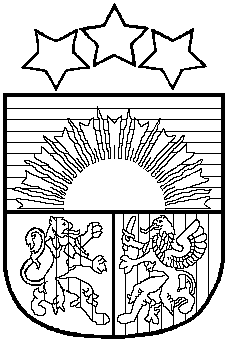 LATVIJAS REPUBLIKAPRIEKULES NOVADA PAŠVALDĪBAS DOMEReģistrācijas Nr. , Saules iela 1, Priekule, Priekules novads, LV-3434, tālrunis , fakss 63497937, e-pasts: dome@priekulesnovads.lv	APSTIPRINĀTI ar Priekules novada pašvaldības domes 30.12.2014. lēmumu  (prot. Nr.23, 18.§)	PRECIZĒTĀ REDAKCIJA ar Priekules novada pašvaldības domes 29.01.2015. lēmumu  (prot. Nr.1,18.§)Saistošie noteikumi Nr.10Par veselības aprūpes pabalstu briļļu iegādei bērniem un izglītojamiem Izdoti saskaņā ar likuma "Par pašvaldībām"43.panta trešo daļuI. VISPĀRĪGIE JAUTĀJUMI1. Saistošie noteikumi (turpmāk – noteikumi) nosaka veselības aprūpes pabalsta briļļu iegādei bērniem un izglītojamiem (turpmāk – pabalsts) pieprasīšanas un piešķiršanas kārtību, personas, kurām ir tiesības saņemt pabalstu un pabalsta apmēru.2. Pabalsts ir Priekules novada  pašvaldības pabalsts, kas paredzēts bērniem un izglītojamiem ar briļļu iegādi saistīto izdevumu segšanai.3. Pabalstu piešķir Priekules novada Sociālais dienests (turpmāk – Sociālais dienests). 4. Pabalstu ir tiesības pieprasīt un saņemt personai (vecākiem, audžuvecākiem vai aizbildņiem) (turpmāk - pieprasītājs), kuras bērnam/bērniem līdz 7 gadiem   un izglītojamam/izglītojamiem vecumā līdz 19 gadiem, kuri mācās (pirmsskolas, pamatskolas, vidusskolas, arodizglītības vai profesionālās izglītības iestādē), ir nepieciešams iegādāties brilles redzes korekcijai. 5.Pabalstu piešķir, ja pieprasītāja un personas, kurai nepieciešamas brilles, deklarētā dzīvesvieta Priekules novada administratīvajā teritorijā ir ne mazāk kā vienu mēnesi pirms pabalsta pieprasīšanas.II. VESELĪBAS APRŪPES PABALSTA PIEPRASĪŠANAS KĀRTĪBA6. Pabalsta pieprasītājs Sociālajā dienestā:6.1. uzrāda personu apliecinošu dokumentu;6.2. iesniedz iesniegumu, kuru parakstot, pabalsta pieprasītājs dod Sociālajam dienestam atļauju izmantot pašvaldības un valsts datu reģistros pieejamo informāciju par ģimeni (personu);6.3. iesniedz ārsta speciālista (okulista) atzinumu par briļļu nepieciešamību;6.4. iesniedz briļļu iegādes izdevumus apliecinošu dokumentu (kases čeks, stingrās uzskaites kvīts vai faktūrrēķins) kopijas, uzrādot oriģinālus, kuros norādīts bērna vai izglītojamā vārds, uzvārds, personas kods, maksājuma nosaukums un cena.III. PABALSTA APMĒRS UN PIEŠĶIRŠANAS KĀRTĪBA7. Pabalstu piešķir vienu reizi kalendārajā gadā, nosakot pabalsta apmēru briļļu summas vērtībā, bet ne vairāk par 50 euro vienai personai. 8. Sociālais dienests lēmumu par pabalsta piešķiršanu pieņem viena mēneša laikā no iesnieguma un visu nepieciešamo dokumentu saņemšanas.9. Ja pabalsta pieprasītājam nav tiesību saņemt pabalstu, Sociālais dienests pieņem lēmumu par atteikumu piešķirt pabalstu, norādot atteikuma pamatojumu un lēmuma apstrīdēšanas kārtību.10. Pabalsta izmaksa pēc pieprasītāja izvēles tiek veikta:10.1. pašvaldības kasē skaidrā naudā;10.2. ar pārskaitījumu pabalsta pieprasītāja bankas kontā;10.3. samaksājot par briļļu iegādi attiecīgā pakalpojuma sniedzēja kontā.11. Pabalstu šajos saistošajos noteikumos noteiktajā apmērā bērnam vai izglītojamam ir iespējams saņemt arī kontaktlēcu iegādei, piemērojot šajos saistošajos noteikumos noteikto kārtību.IV. NOSLĒGUMA JAUTĀJUMS12. Noteikumi stājas spēkā nākamajā dienā pēc to publicēšanas izdevumā „Priekules Novada Ziņas”. Domes priekšsēdētāja 					                               Vija Jablonska